INDICAÇÃO N.º 124/2020Ementa: Manutenção da Praça Pará,  bairro Vila Santana.Exma. Senhora Presidente.Justificativa:Considerando a situação de abandono da Praça Pará, no bairro Vila Santana, entre a Av. Dos Estados e Rua Pernambuco apresentando mato muito alto encobrindo os brinquedos, a Vereadora Mônica Morandi requer nos termos do art. 127 do regimento interno, que seja encaminhada ao Exmo. Prefeito Municipal a seguinte indicação:	Designar ao departamento competente que providencie a manutenção e limpeza da Praça acima citada.  Valinhos, 30 de Janeiro de 2020.____________________Mônica MorandiVereadoraFotos anexas.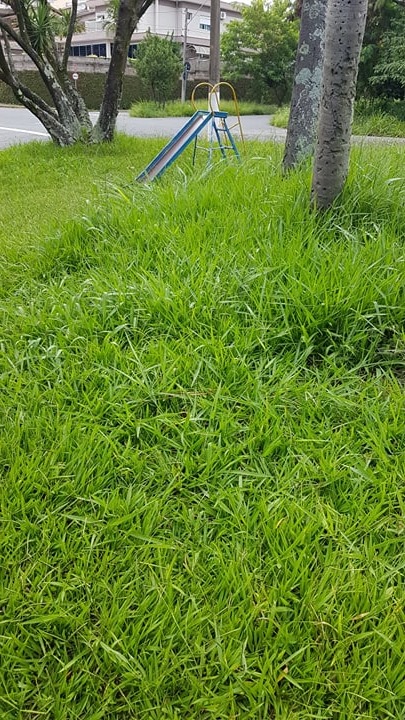 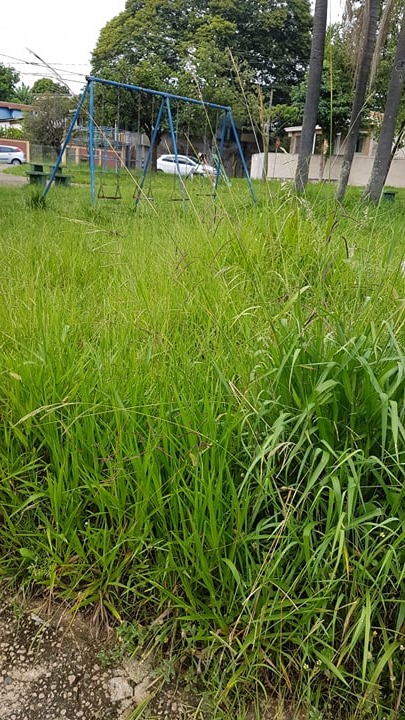 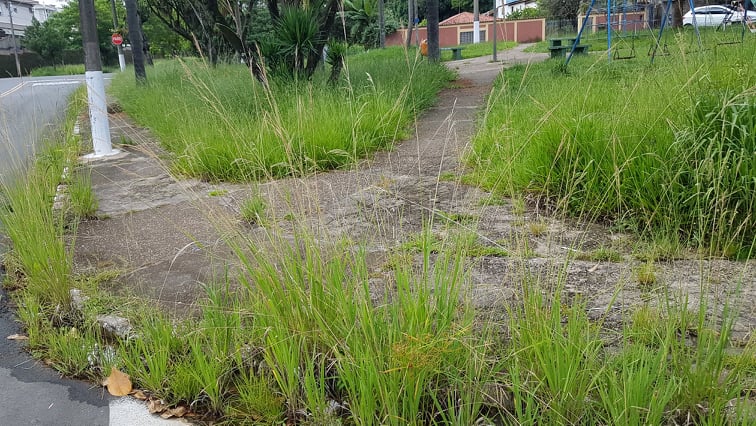 